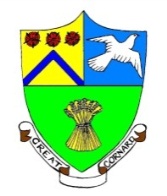 GREAT CORNARD PARISH COUNCILMinutes of the Meeting of the BURIAL AUTHORITY of Great Cornard Parish Councilheld at The Stevenson Centre on Monday 13th June 2022PRESENT	Councillors		Mr T J Keane		Chairman					Mrs C J Baker		Mrs M Bark								Mr K Graham		Mr M D Newman					Mr S M Sheridan		Mrs T E A Welsh							Mr T M Welsh		Mrs P White								Mr C G Wright		Mr D YoungCouncil Manager			Mrs N TamlynCouncil Administrator		Miss S KentApologies for AbsenceApologies were received from Councillors Mrs J Wilson and A C Bavington.To confirm Minutes of the Burial Authority meeting held on MONDAY 23RD MAY 2022AGREED that the Minutes of the Burial Authority meeting held on Monday 23rd May 2022 are confirmed and signed as a correct record.To consider the Items BRought Forward ListMembers NOTED the Items Brought Forward List.INTERMENTSNONEMeeting closed at 8:06pmSigned ___________________________________Chairman Cllr T J Keane